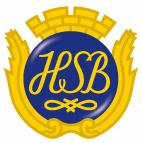 Grillar
Grillar som står ute året runt på våra allmänna uteplatser, måste märkas upp med namn, annars kommer de att tas bort och slängas.EnergibesparingFör att minska elförbrukningen byter vi nu stegvis ut befintliga armaturer/ ljuskällor i portar och belysningsstolpar till led. Vi vill därmed också uppmana alla, att i besparingssyfte, se över egen konsumtion av el, värme och vatten.Hundar
Kära hundägare, rasta vänligen inte era hundar på våra gräsmattor, i buskar och rabatter! Värna om vår trevnad och om dom som sköter om våra växter. Nyttja istället gräsmattorna vid garagen, där finns kärl för hundbajspåsar.AndrahandsuthyrningTillstånd för andrahandsuthyrning av bostadsrätt ska sökas genom anmälan till styrelsen. Detta görs på särskild blankett på vår hemsida under rubriken ”Ekonomi och regler/andrahandsuthyrning”. Ansökan behandlas på närmast följande styrelsemöte. Den som utan tillstånd hyr ut i andrahand, riskerar att förlora sin bostadsrätt. Läs mer om villkoren för andrahandsuthyrning på vår hemsidaRenoveringÖnskar du renovera din lägenhet? Kontakta expeditionen för råd om vad man får och inte får göra. VattenläckorKontrollera gärna löpande röranslutningar till tex diskmaskin, ev ismaskin, dom vanligaste platserna för vattenläckor i våra bostäder idag. Misstänker du läckage, gör en felanmälan till HSB omgående eller ring telefonnumret angivet på anslaget i trapphuset.TvättstugorEndast Tvättlås, EJ papperslappar, gäller för att boka tid i tvättstugorna. Saknar du tvättlås, kontakta föreningsexpeditionen.TrapphusI trapphus får endast rullator och barnvagn placeras och då under trappan. Cyklar placeras i cykelförråden. Det är i övrigt inte tillåtet att placera saker i källargångar och allmänna utrymmen, med tanke på att goda utrymningsmöjligheter vid ev brand måste kunna upprätthållas.God ordningVänligen se över balkong och uteplats för god ordning och för såväl egen som dina grannars ökade trivsel.Vi önskar er alla en riktigt trevlig, varm och ljus vår.Med vänlig hälsningStyrelsen i HSB Brf Askim Stom   